Квартално пословање привредних друштава у Републици СрбијиII квартал 2013. године– Претходни подаци –Пословни приходи у нефинансијској пословној економији у Републици Србији у другом кварталу 2012. године били су већи за 3,8% у односу на исти период претходне године. У поређењу са првим кварталом 2013. године, порасли су за 7,8%.Пословни расходи у нефинансијској пословној економији у другом кварталу 2013. године били су већи за 5,3% у односу на исти период претходне године. Уколико се упореде с првим кварталом 2013. године, њихов раст износи 7,8%.Индекси пословних прихода и пословних расхода у нефинансијској пословној економијиРепублика Србија1)1)  Без података за АП Косово и Метохија.2)  Обухвата: рударство; прерађивачку индустрију; снабдевање електричном енергијом, гасом и паром; снабдевање водом и управљање отпадним водама и грађевинарство.3)  Обухвата: пословање некретнинама; стручне, научне, иновационе и техничке делатности; административне и помоћне услужне делатности; образовање; здравствену и социјалну заштиту; уметност, забаву и рекреацију и остале услужне делатности.Методолошке напоменеОво саопштење представља резултат редовног статистичког истраживања „Квартални структурни извештај о пословању привредних друштава“ – СБС-03 (резултати за 2007, 2008, 2009, 2010. и 2011. годину објављени су у едицији Радни документи, у свескама бр. 64, 68, 71, 76 и 79). Истраживање се спроводи на узорку изабраних привредних друштава и других правних лица која производе и пружају услуге претежно за тржиште, тј. оних субјеката који су по свом функционисању сврстани у нефинансијску пословну економију. Нефинансијска пословна економија по КД не обухвата секторе К (Финансијске делатности и делатност осигурања) и О (Државна управа и одбрана; обавезно социјално осигурање). Оквир за избор узорка формиран је на основу скупа пословних субјеката Статистичког пословног регистра (СПР). Изабран је стратификован прост случајни узорак обима 2861, од којих је у реализованом узорку 2475 јединица (86%). За индекс други квартал 2013. у односу на други квартал 2012. оцена стандардне грешке3) пословних прихода и пословних расхода је иста и износи 6,5. За индекс други квартал 2013. у односу на први квартал 2013. оцена стандардне грешке пословних прихода је 2,7, а пословних расхода 2,8. Предузетници нису обухваћени. Пословни субјекти су разврстани према претежној делатности (за извештајну јединицу у целини).Основни извори података за попуњавање извештаја јесу књиговодствена евиденција привредних друштава (финансијско и погонско књиговодство) и остале евиденције (пореска, кадровска) и обрачуни. Подаци су дати у текућим ценама. Републички завод за статистику од 1999. године не располаже појединим подацима за АП Косово и Метохија, тако да они нису садржани у обухвату података за Републику Србију (укупно).Методолошка објашњења Кварталног структурног истраживања о пословању привредних друштава налазе се на сајту Републичког завода за статистику:  http://webrzs.stat.gov.rs/WebSite/Public/PageView.aspx?pKey=171.Серије кварталних индекса (ланчаних и базних) у текућим ценама доступне су на сајту Републичког завода за статистику, у бази података: http://webrzs.stat.gov.rs/WebSite/public/ReportView.aspx.3) Стандардна грешка је мера одступања оцене узорка од праве вредности и једнака је квадратном корену варијансе. Контакт: gordana.zamaklar@stat.gov.rs, телефон: 011 24-12-922, локал 352Издаје и штампа: Републички завод за статистику, Београд, Милана Ракића 5 
Tелефон: 011 24-12-922 (централа) • Tелефакс: 011 24-11-260 • www.stat.gov.rs
Одговара: проф. др Драган Вукмировић, директор 
Tираж: 20 ● Периодика излажења: квартална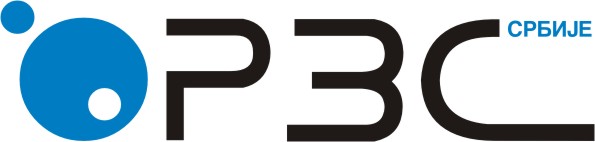 Република СрбијаРепублички завод за статистикуРепублика СрбијаРепублички завод за статистикуISSN 0353-9555САОПШТЕЊЕСАОПШТЕЊЕПС10број 286 – год. LXIII, 15.10.2013.број 286 – год. LXIII, 15.10.2013.ПС10Статистика пословања предузећаСтатистика пословања предузећаСРБ286 ПС10 151013II квартал 2013 / II квартал 2012II квартал 2013 / I квартал 2013Пословни приходиПословни приходиПословни приходиПословни приходиУкупно103,8107,8107,8Пољопривреда, шумарство и рибарство96,7119,7119,7Индустрија и грађевинарство2)106,0112,1112,1Услуге                                           102,4103,6103,6   Трговина 100,8104,9104,9   Саобраћај и складиштење 114,686,486,4   Смештај и исхрана114,2107,9107,9   Информисање и комуникације104,0107,3107,3   Остале услуге3)97,8117,9117,9Пословни расходиПословни расходиПословни расходиПословни расходиУкупно105,3107,8107,8Пољопривреда, шумарство и рибарство115,4140,9140,9Индустрија и грађевинарство2)110,2111,7111,7Услуге                                                         100,7102,8102,8   Трговина   99,7104,1104,1   Саобраћај и складиштење 108,584,084,0   Смештај и исхрана110,6111,5111,5   Информисање и комуникације104,0106,7106,7   Остале услуге3)97,0119,5119,5